Attachment 3dHousehold Interview Hand Cards TABLE OF CONTENTSHousehold Sample Person Questionnaires Hand Cards	2Household Family Questionnaires Hand Cards	9Household Sample Person Questionnaires Hand CardsHip replacementKnee replacementPlates or pins to fix a broken bone Dental implants (posts) Metal sutures or clips StentsPacemakersGenetic/hereditary causes Ear infections (including fluid in ears)Ear diseases (otosclerosis, menieres, tumor)Illness/infections (measles, meningitis, mumps)Drugs/medicationsHead or neck injury/traumaLoud brief explosive noise soundsNoise exposure, long-term (machinery, etc.)Aging, getting older SMQ1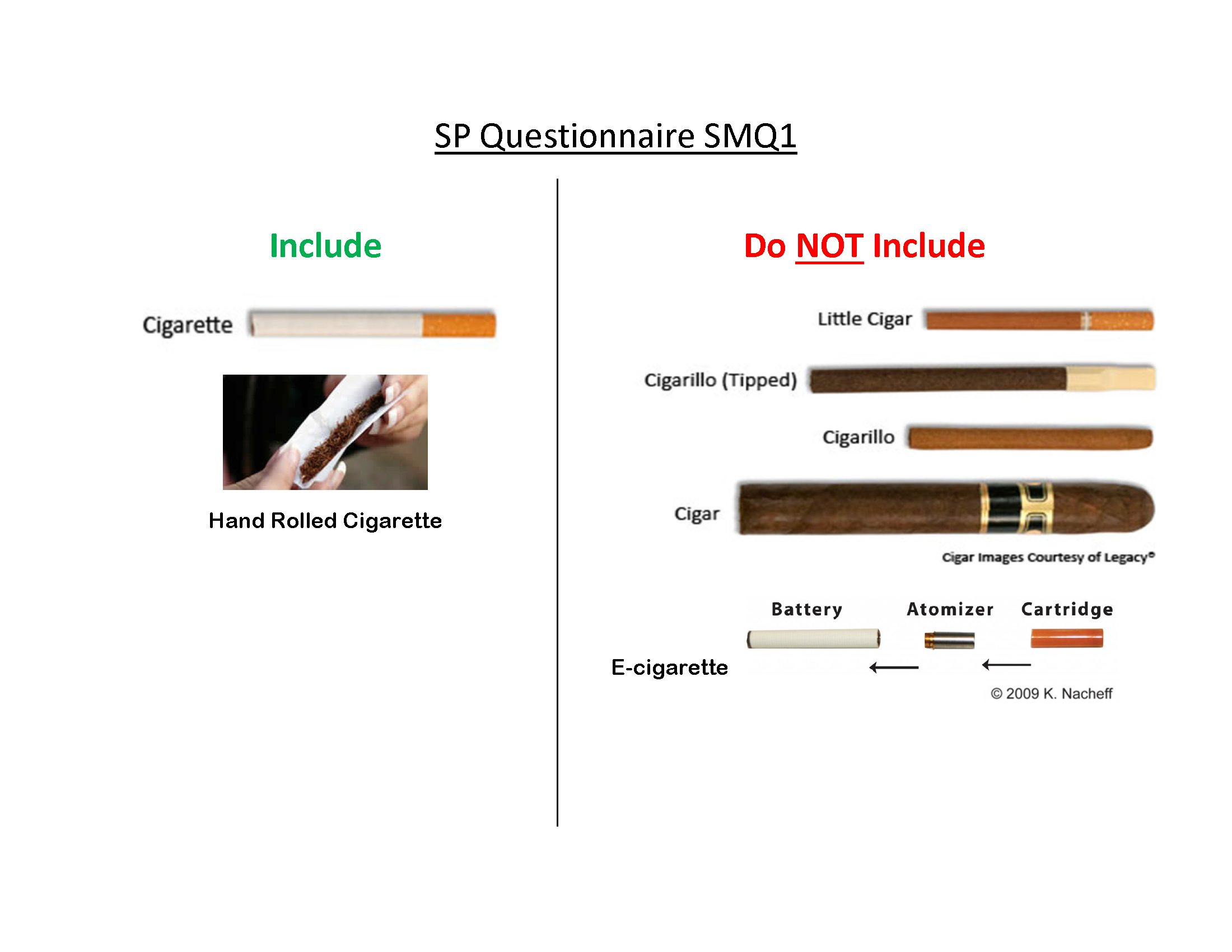 Never attended/kindergarten only1st grade2nd grade3rd grade4th grade5th grade6th grade7th grade8th grade9th grade10th grade11th grade12th grade, no diplomaHigh school graduateGED or equivalentSome college, no degreeAssociate degree:  Occupational, technical, or vocational programAssociate degree:  Academic programBachelor’s degree (example:  BA, AB, BS, BBA)Master’s degree (example:  MA, MS, MEng, MEd, MBA)Professional school degree (example:  MD, DDS, DVM, JD)Doctoral degree (example:  PhD, EdD)10. Mexican11. Puerto Rican12. Cuban13. Dominican (Republic)Central American:	14. Costa Rican	15. Guatemalan	16. Honduran	17. Nicaraguan	18. Panamanian	19. Salvadoran	20. Other Central AmericanSouth American:	21. Argentinean	22. Bolivian	23. Chilean	24. Colombian	25. Ecuadorian	26. Paraguayan	27. Peruvian	28. Uruguayan	29. Venezuelan	30. Other South AmericanOther Hispanic or Latino:	31. Filipino	32. Spaniard	33. Spanish	34. Spanish American	35. Hispano/Hispana	36. Hispanic/Latino	41. Chicana/ChicanoHIQ1Private health insurance MedicareMedi-gap MedicaidChildren’s Health Insurance Program (CHIP)Military Related Health Care: Tricare (CHAMPUS)/VA HEALTH CARE/Champ-VAIndian Health ServiceState-sponsored health plan Other government program	No coverage of any typeHousehold Family Questionnaires Hand CardsNever attended/kindergarten only1st grade2nd grade3rd grade4th grade5th grade6th grade7th grade8th grade9th grade10th grade11th grade12th grade, no diplomaHigh school graduateGED or equivalentSome college, no degreeAssociate degree:  Occupational, technical, or vocational programAssociate degree:  Academic programBachelor’s degree (example:  BA, AB, BS, BBA)Master’s degree (example:  MA, MS, MEng, MEd, MBA)Professional school degree (example:  MD, DDS, DVM, JD)Doctoral degree (example:  PhD, EdD)EXAMPLES OF PLACES OTHER
THAN GROCERY STORESConvenience Stores (7-11, Mini Mart)Wholesale Stores (Costco, Sam’s Club, BJ’s)Target/ Wal-Mart/ KmartDollar StoreBakeriesMeat MarketsVegetable standsFarmer’s MarketsU.	$20,000 - $20,999V.	$21,000 - $21,999W.	$22,000 - $22,999X.	$23,000 - $23,999Y.	$24,000 - $24,999Z.	$25,000 - $25,999AA.	$26,000 - $26,999BB.	$27,000 - $27,999CC.	$28,000 - $28,999DD.	$29,000 - $29,999EE.	$30,000 - $30,999FF.	$31,000 - $31,999GG.	$32,000 - $32,999HH.	$33,000 - $33,999II.	$34,000 - $34,999JJ.	$35,000 - $39,999KK.	$40,000 - $44,999LL.	$45,000 - $49,999MM.	$50,000 - $54,999NN.	$55,000 - $59,999OO.	$60,000 - $64,999PP.	$65,000 - $69,999QQ.	$70,000 - $74,999RR.	$75,000 - $79,999SS.	$80,000 - $84,999TT.	$85,000 - $89,999UU.	$90,000 - $94,999VV.	$95,000 - $99,999WW.	$100,000 and overA.	Less than $1,000B.	$1,000 - $1,999C.	$2,000 - $2,999D.	$3,000 - $3,999E.	$4,000 - $4,999F.	$5,000 - $5,999G.	$6,000 - $6,999H.	$7,000 - $7,999I.	$8,000 - $8,999J.	$9,000 - $9,999K.	$10,000 - $10,999L.	$11,000 - $11,999M.	$12,000 - $12,999N.	$13,000 - $13,999O.	$14,000 - $14,999P.	$15,000 - $15,999Q.	$16,000 - $16,999R.	$17,000 - $17,999S.	$18,000 - $18,999T.	$19,000 - $19,999INQ3Cash Checking account Saving accountsCDs (Certificates of deposit)Retirement accounts (such as IRAs, 401K, etc.)Stocks Bonds Mutual funds INQ4A: $0 - $3,000B: $3,001 - $5,000C: $5,001 - $10,000D: $10,001 - $15,000E: $15,001 - $20,000________________________________________Cash Checking account Saving accountsCDs (Certificates of deposit)Retirement accounts (such as IRAs, 401K, etc.)Stocks Bonds Mutual fundsFSQ1Often trueSometimes trueNever true